17th May 2015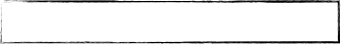 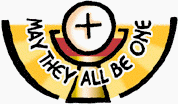 Today is the seventh Sunday of EasterHymns at Eucharist : 644 , 379 , 12 , ( 84 , 332 , 540 ) , 580Psalm 1 BCP p. 445TODAY	10.00 am	Parish Eucharist with Sunday School	11.30 am	Baptism	4.30 pm	AD Conference ( Ystradgynlais). Followed 		by Deanery Worship.  The speaker is Canon 		Padraig Gallagher speaking on “Prayer”  All 		are welcome to join us. 		NO SERVICE HERE TONIGHT.MONDAY	 9.30 am	Parent and Toddler group	9.45 am	Deanery Clergy chapter Meeting (Clydach)TUESDAY	2.00 pm	Mother’s Union : Speaker Mr. Graham Thomas 		on “Magic”THURSDAY	10.30 am	Holy Eucharist followed by tea /coffee	6.00 pm	Clergy Surgery for booking of baptisms, banns and 		weddings etc.   No appointments necessary. 	6.30 pm	Youth Leaders meetingNEXT SUNDAY		PENTECOST	10.00 am	Parish Eucharist with Sunday School	6.00 pm	Pentecost Songs of PraisePeople’s Warden : The nomination form is now at the back of church and will remain there until 24th May. The new warden will be appointed at our service on 31st May.PCC Meeting : due to the large number of apologies and illness last Sunday we postponed the meeting to Sunday 7th June at 4.30 p.m. Shopping Trip : to Hereford on Saturday 27th June.  The cost is £15 per person.  The bus will leave the Church at 8.30 am. All are welcome.  Please book your place ( £5 deposit required ) as soon as you can so we know if there is enough interest. Please see Jane Gimblett for details.Sides-people : the role of sides person is a very important one in the church.  Often they are the people who first greet newcomers into church.  It also involves handing out service books and helping put them away at the end.  I am  very grateful to all who carry out this task on the rota.  However, we do need new people on the rota.  If you would like to offer your help please let Bob Lloyd know. 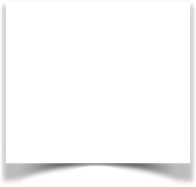 Disaster Box : Donations given in the box for the next few weeks will be given to help the relief work taking place in Nepal.Bulletin : if you are aware of people who are missing please do take spare copies of the bulletin to pass on to them so they can keep in touch with what is going on in church. The bulletin is also available from our parish website for those who have access to the internet.Charity Coffee Morning : in aid of “Water Aid” will be held following the mid-week Eucharist on Thursday 11th June. Tickets are now available. Please help to sell them.  Thankyou.Happy ‘special’ Birthday : to Ken Hannen for today.Youth Club: on Thursday evening we are holding a Youth Leaders meeting at 6.30 p.m. If you would like to help with our youth club please try and join us. Thankyou. Morriston Council of Churches : the next meeting will be on Tuesday 1st June at 1 p.m. in Aenon.  All are welcome to attend.Visiting : once again we have many people unable to come to church due to illness and holidays.  If you know any in need of visits please let myself or the pastoral Visiting team know.  If any wish to receive communion at home again please let me know and this can be arranged. Your help in keeping in touch with people is also much appreciated.No matter how much you push the envelope, it'll still be stationery.
